キッズ巡回指導担当者研修会およびキッズインストラクター伝達講習会の開催　県内の保育園、幼稚園等に派遣いただいている方対象に、キッズ巡回指導担当者研修を実施いたします。内容は、JFAからの指導実践やキッズへの関わり方などについて、皆様方にお伝えするものです。当日は皆様に指導実践をしていただきますので、ご理解のほどよろしくお願いいたします。また、あわせてキッズインストラクター伝達講習会を実施いたします。インストラクターとしての役割を改めてお伝えし、県内においてキッズリーダーの養成を図るために実施するものです。日時につきましては、下記のとおり実施いたしますので、ご参加いただきますようよろしくお願い申し上げます。記日　時　　　　　令和元年７月６日（土）　　　　　　　　・受　　付：午後12時30分から　　　　　　　　・講　　義：午後1時から　　　　　　　　・指導実践：午後２時30分から場　所　　　　　講　　義：映像展示室（ビッグレイク内）　　　　　　　　指導実践：ビッグレイクCピッチ申込方法　　　　氏名、年齢、住所、巡回地域を下記申込書に記載のうえ、メールかＦＡＸでお申込み下さい（締め切り：７月４日(木)）公益社団法人滋賀県サッカー協会キッズ委員会あて　　参加費　　　　　無料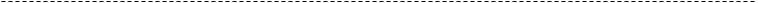 キッズ巡回指導担当者研修会およびキッズインストラクター伝達講習会申込書ふりがな名　前年齢住　　　所巡回地域Ｔｅｌ/ＦａｘTel: Fax: 